Secretaria da Agricultura, Pecuária e Desenvolvimento RuralDepartamento de Defesa Agropecuária Divisão de Controle e Informações Sanitárias Seção de Epidemiologia e Estatística Informativo Semanal de Vigilância – Notificações 2019 Semana Epidemiológica 51. Todas as Supervisões Regionais informaram.Ocorrências Atendidas pelo SVO-RS. 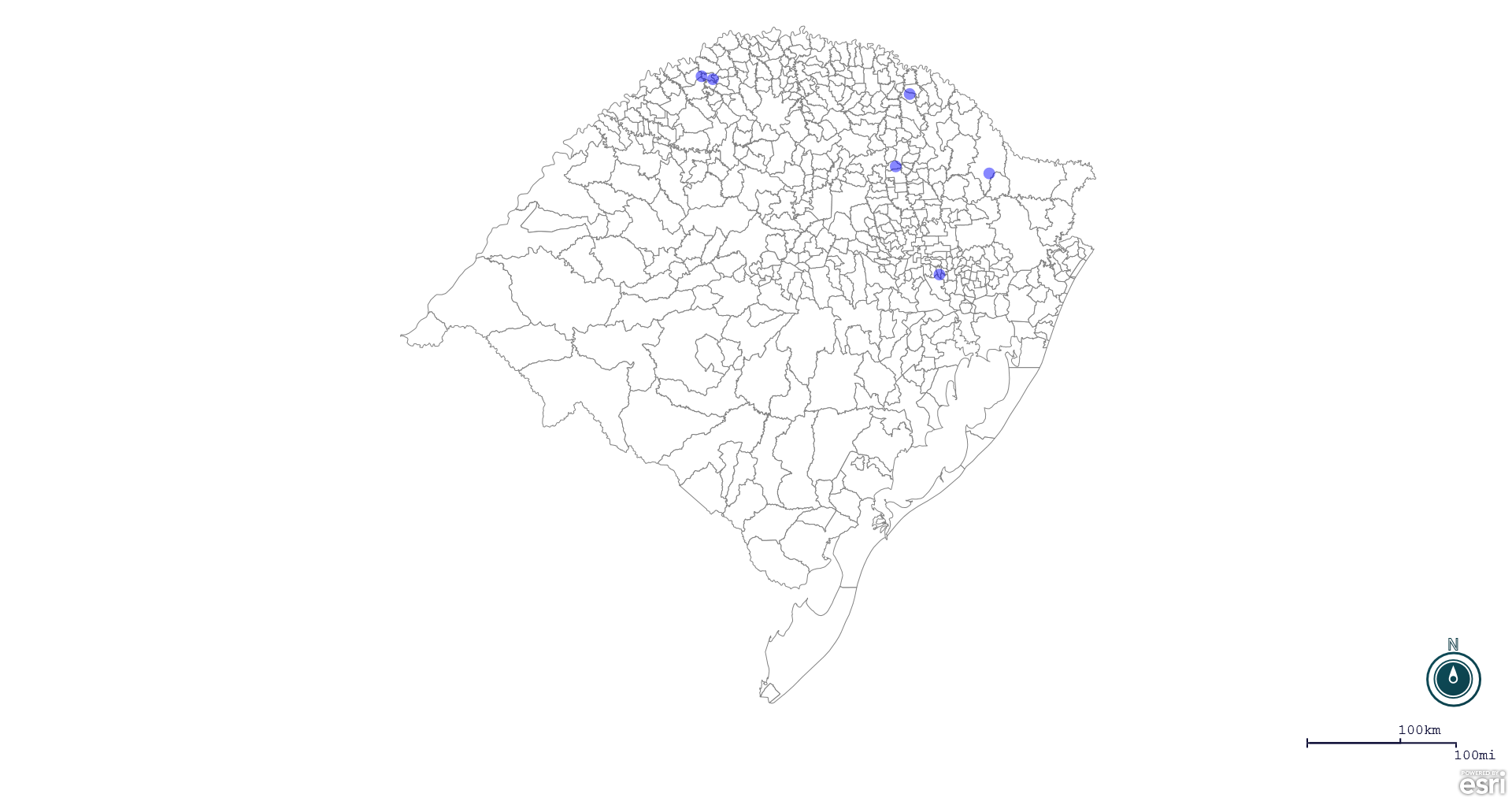 Seção de Epidemiologia e Estatística. Seção de Epidemiologia e Estatística-SEE. Seção de Epidemiologia e Estatística-SEE contatos: epidemiologia@agricultura.rs.gov.br; fone: (51) 3288-6398 ou (51) 3288-6385. Line Município Unidade regional Código IBGE N° do FORM IN Principal espécie afetada Diagnóstico presuntivo Data da investigação Diagnóstico conclusivo 14. Foi criado cadastro no SIVCONT? Solicitada Retificação? Nome do Veterinário 1 Vacaria Lagoa Vermelha 4322509 0006 Abelhas Intoxicação 20/11/2019 Intoxicação Não Não MÁRCIO CHILANTI 2 São João da Urtiga Lagoa Vermelha 4318424 0004 Galinhas Colibacilose 23/12/2019 Colibacilose Sim Não MARCELLO SEBE FERREIRA 3 Santo Antônio do Palma Passo Fundo 4317558 0063 Galinhas Colibacilose 23/12/2019 Colibacilose Sim Não THIAGO MOTTER ALBERTI 4 São José do Sul Estrela 4318614 0031 Galinhas Erro de Manejo 23/12/2019 Erro de Manejo Sim Não RAFAEL SILVA ALVES 5 Nova Candelária Santa Rosa 4313011 0070 Suínos Refugagem 12/12/2019 Refugagem Sim Não FERNANDO JAIR KARVACKI REMPEL 6 Nova Candelária Santa Rosa 4313011 0069 Suínos Refugagem 12/12/2019 Refugagem Sim Não FERNANDO JAIR KARVACKI REMPEL 